Директору МАОУ «Гимназия № 56»    Никитиной М.В.______________________________________ЗаявлениеЯ,фамилияимяотчествоНаименование документа, удостоверяющего личность ___________________________________Серия	НомерСНИЛС:Прошу зарегистрировать меня для участия в итоговом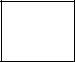 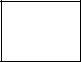 сочинении	изложениидля получения допуска к государственной итоговой аттестации по образовательным программам среднего общего образования.Прошу создать условия, учитывающие состояние здоровья, особенности психофизического развития, для написания итогового сочинения (изложения) подтверждаемого:копией рекомендаций психолого-медико-педагогической комиссииоригиналом или заверенной в установленном порядке копией справки, подтверждающей факт установления инвалидности, выданной федеральным государственным учреждением медико-социальной экспертизы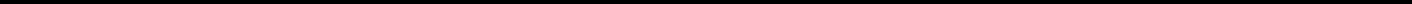 Указать дополнительные условия, учитывающие состояние здоровья, особенности психофизического развития Увеличение продолжительности написания итогового сочинения (изложения) на 1,5 часа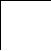 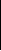 (иные дополнительные условия/материально-техническое оснащение, учитывающие состояние здоровья, особенности психофизического развития, сдача итогового сочинения (изложения в устной форме по медицинским показаниям и др.)Согласие на обработку персональных данных прилагается.Порядком проведения итогового сочинения (изложения) ознакомлен (-а)Подпись заявителя	______________/_______________________________(Ф.И.О.)«____» _____________ 202___г.Заявление принял: /зам. директора по УВ_/_____________________/____Самарина И.Н.          /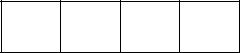 Дата рождения:..__должностьдолжностьдолжностьдолжностьподписьФИОДата.РегистрационныйДата.11.22Регистрационный   номер